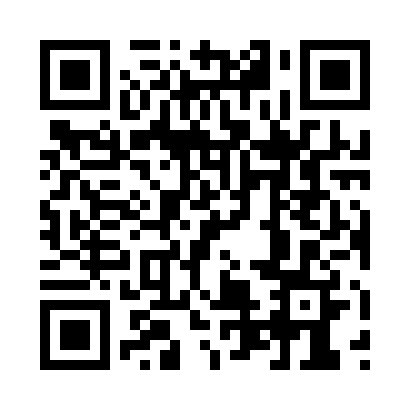 Prayer times for Bedard, Quebec, CanadaMon 1 Jul 2024 - Wed 31 Jul 2024High Latitude Method: Angle Based RulePrayer Calculation Method: Islamic Society of North AmericaAsar Calculation Method: HanafiPrayer times provided by https://www.salahtimes.comDateDayFajrSunriseDhuhrAsrMaghribIsha1Mon3:095:121:056:308:5711:012Tue3:105:131:056:308:5711:003Wed3:115:141:056:308:5710:594Thu3:125:141:066:308:5610:585Fri3:135:151:066:308:5610:586Sat3:155:161:066:308:5610:577Sun3:165:171:066:298:5510:568Mon3:175:171:066:298:5510:549Tue3:195:181:066:298:5410:5310Wed3:205:191:066:298:5410:5211Thu3:225:201:076:288:5310:5112Fri3:235:211:076:288:5210:5013Sat3:255:221:076:288:5110:4814Sun3:265:231:076:278:5110:4715Mon3:285:241:076:278:5010:4516Tue3:295:251:076:278:4910:4417Wed3:315:261:076:268:4810:4218Thu3:335:271:076:268:4710:4119Fri3:355:281:076:258:4610:3920Sat3:365:291:076:258:4510:3821Sun3:385:301:076:248:4410:3622Mon3:405:311:076:248:4310:3423Tue3:425:321:086:238:4210:3224Wed3:445:331:086:228:4110:3125Thu3:455:341:086:228:4010:2926Fri3:475:361:086:218:3910:2727Sat3:495:371:086:208:3810:2528Sun3:515:381:076:208:3710:2329Mon3:535:391:076:198:3510:2130Tue3:555:401:076:188:3410:1931Wed3:565:411:076:178:3310:17